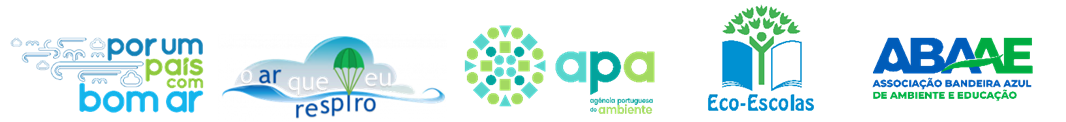 O AR QUE EU RESPIROPLANO DE AULA
IDENTIFICAÇÃO DA AULA1. Tema – O AR que Eu Respiro2. Introdução – Foi construído um RAP, pelos alunos do 6ºC orientados pela professora de Educação Musical, através das frases realizadas para o cartaz e outras.3. Ano de escolaridade – 6ºano Turma C4. Objetivos, conhecimentos e competências - Comunicar e informar acerca das questões relativas à qualidade do Ar - Promover bons hábitos que cuidem do ar e da saúde- Divulgar conhecimentos e trabalho realizado nas várias disciplinas (ciências da natureza, português, cidadania e educação musical) através da música - Utilizar a língua gestual aliada à música5. Duração da aula – Tempo necessário para dinamizar a aula 50 minutosPREPARAÇÃO
6. Preparação prévia – Receber dos professores das disciplinas intervenientes as frases7. Notas importantes – A atividade realizada na disciplina de Educação Musical em estreita parceria com as disciplinas já referidas será apresentada a toda a Comunidade educativa na Festa de Final de Ano8. Recursos necessários – computador, papel, vozes dos alunosATIVIDADE DE APRENDIZAGEM9. Atividade Introdução – O tema foi introduzido na disciplina de ciências da natureza e debatido em sala de aula. Foi questionada a importância do tema e como foram construídas as frases apresentadas.Desenvolvimento – A partir das frases existentes foi realizado o RAP e por proposta de uma aluna acrescentada a língua gestual.Conclusão – O culminar da atividade será a apresentação em público, durante a festa de final de ano letivo, para a comunidade educativa. Entretanto já foi feito um vídeo da música e tiradas diversas fotos. 10. Avaliação – A avaliação será feita em primeiro lugar pela apresentação do trabalho e pelos objetivos alcançados pelos alunos nesta atividade.DEPOIS DA AULA11. Disseminação/Partilha – Vídeo e fotos12. Atividade complementar – Exposição do cartaz alusivo ao mesmo tema durante as atuações.13. Adaptações foi aplicada a língua gestual para poder chegar a todos os públicos.14. Informação prévia para professores – partilha do video15. Referências/bibliografia – 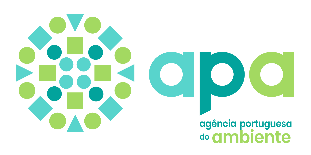 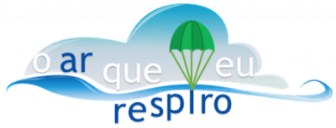 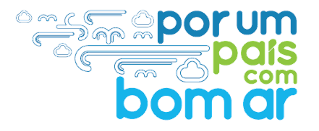 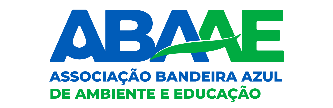 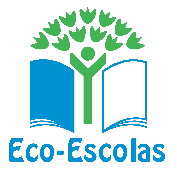 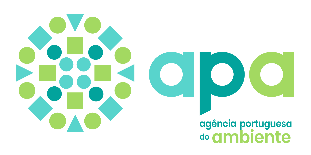 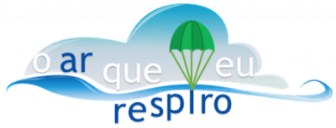 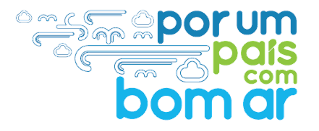 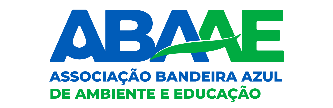 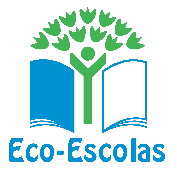 